Assortiments- en prijslijst			 2021-2022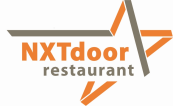 Diner									€ 9,95TaartenAppeltaart NXTdoor						€ 8.00Bosvruchten kruimeltaart					€ 8,50Baked cheesecake met bosvruchten			€ 8,50Nutella chocoladetaart						€ 9,00Baked Oreo cheesecake					€ 9,00No baked Oreo cheesecake					€ 9,00Blondie (witte chocoladetaart) met kokos 		€ 8,50Baked cheesecake met chocolade			€ 8,50Baked cheesecake met mango				€ 8,50Vruchten kwarktaart						€ 8,50Cakes en koekCake									€ 3,00Rozijnencake							€ 3,50Chocolade cake							€ 3,75Appel-kaneelcake						€ 3,50Grote boterkoek							€ 4,00Kruidcake								€ 3,00Bananenbrood							€ 3,00Hartige snacksSaucijzenbroodje						€ 1,00Oosters saucijzenbroodje					€ 1,00Kaas driehoek							€ 1,00Pizzabroodje (kip, salami, tonijn of vega)		€ 1,00QuichesQuiche zalm, paprika, dille, kaas				€ 4,75Quiche spek/prei/paprika, kaas				€ 4,75Vegetarische quiche						€ 4,00Hapjes-Oosters gehakt balletje in wrapreepje (per 10 stuks)		€ 5,00-Wrapje gevuld met  gerookte zalm (per 5 stuks)			€ 2,50-Wrapje gevuld met kipfilet (per 5 stuks)				€ 2,50-Mini saucijzenbroodje (per 3 stuks)					€ 1,50-Mini oosters saucijzenbroodje (per 3 stuks)			€ 1,50-Mini kaas driehoek (per 2 stuks)					€ 1,00-Pittig mini kaas driehoek (per 2 stuks)				€ 1,00-Dadel gevuld met geitenkaas 					€ 5,00omwikkeld door spek (per 10 stuks)-Geitenkaas “bitterbal” met walnoot (per 10 stuks)			€ 5,00-Spiesje caprése (per 10 stuks)						€ 5,00-Kipspiesje Tika Massala (per 10 stuks)				€ 5,00-Komkommer met tonijnsalade (per 6 stuks)			€ 3,00-Wonton met witvis (10 stuks)						€ 5,00